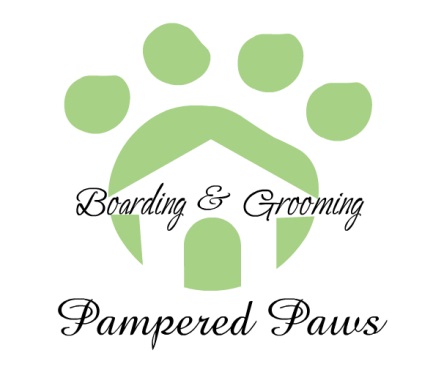 Cat Vaccinations requirements and importanceRabies	Due Date_______   _________   _________    __________ (Fatal disease; Transmitted through Saliva; no treatment only prevention)Herpes (FHV-1 also known as FVR)Due Date_______   _________   _________    _______   _______	(Direct Contact with Infected Cats; Upper Respiratory Symptoms; Treat Symptoms)Calicivirus	 (FCV)Due Date_______   _________   _________    __________ (Direct Contact with infected Cats; Respiratory disease; Supportive Care)Panleukopenia (FPV)	Due Date_______   _________   _________    __________ (Direct contact with infected animals or secretes; Intestinal symptoms; Supportive Care)Leukemia ** (FELV)Due Date_______   _________   _________    __________ (Transmitted through Excretions ; causes immune deficiency and Cancer; shortens lifespan)Immunodeficiency   ** (FIV)Due Date_______   _________   _________    __________ (Transmitted through cat bites; causes immune deficiency; shortens lifespan)Peritonitis ** (FIP)Due Date_______   _________   _________    __________ (Found in 1% of cats; acute respiratory or intestinal disease; 100% fatal)Date Altered__________________Regular Veterinarian Clinic____________________ & Vet ________________Number _______________     ** recommended, but not required – Other Vaccinations- Chlamydophila felis, bordetella bronchiseptica